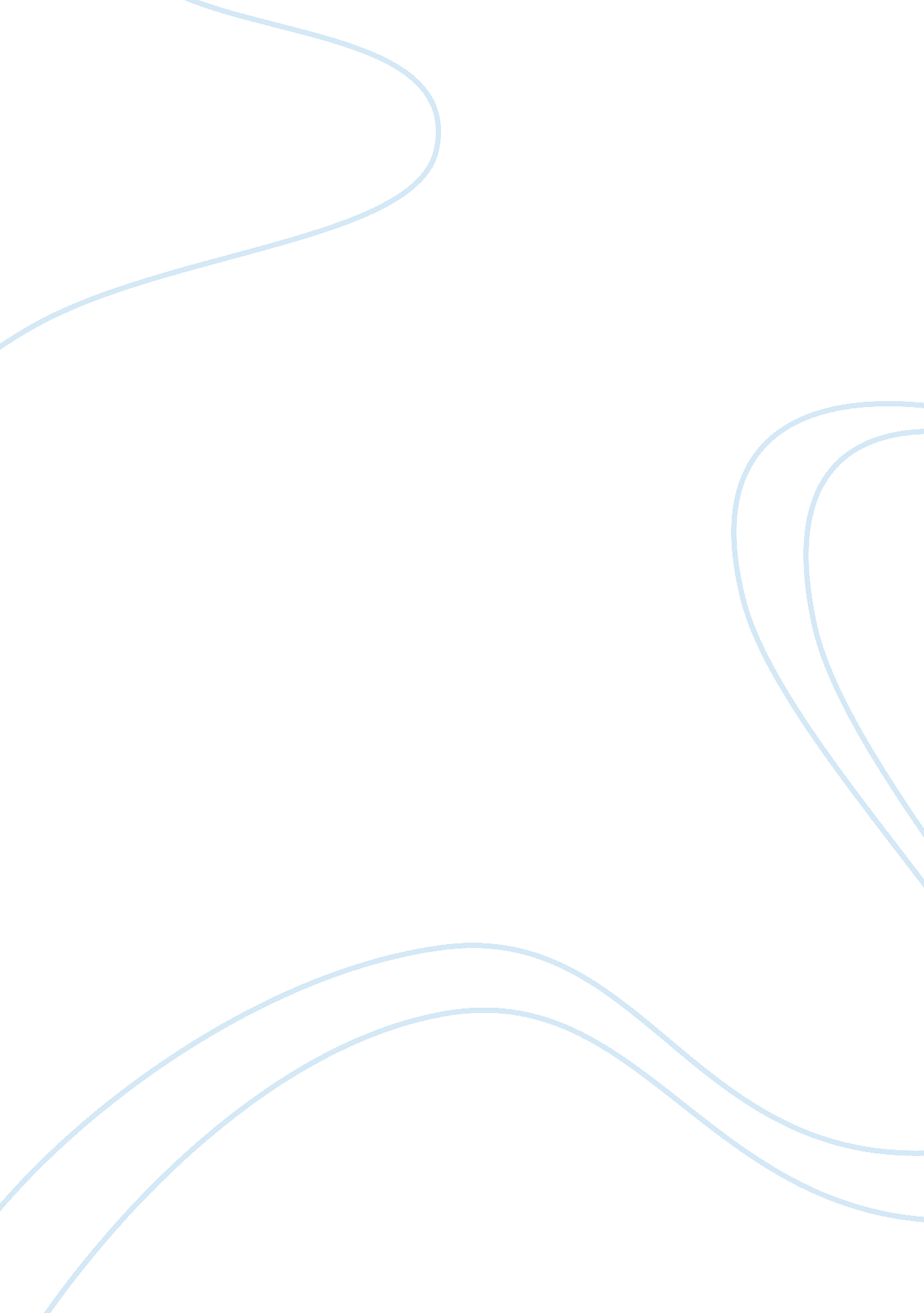 Darwins theory of evolutionScience, Anthropology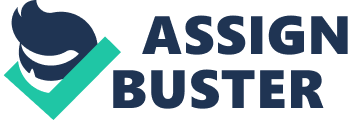 Darwin’s theory of evolution has been appreciated by many scholars but there are also other scholars who have largely disagreed with what Darwin had to say. 
Darwin’s dangerous idea is quite entertaining to watch but he has forgotten to examine living objects as he has examined the natural star, the moon and so on and so forth. 
The solar system is quite uniquely examined but the same theories have not been applied when it comes to examining living creatures which also means that there is no parity, parity is very important. It is unfair to evaluate two things differently. 
The understanding of evolution is largely based on the ideas and the ideology of Charles Darwin. His contribution has been immense. 